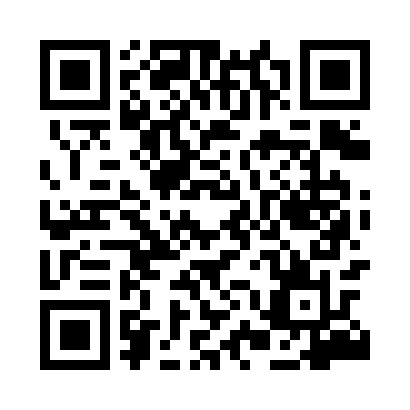 Prayer times for Tel Aviv, PalestineWed 1 May 2024 - Fri 31 May 2024High Latitude Method: NonePrayer Calculation Method: Muslim World LeagueAsar Calculation Method: ShafiPrayer times provided by https://www.salahtimes.comDateDayFajrSunriseDhuhrAsrMaghribIsha1Wed4:255:5512:384:187:228:462Thu4:245:5412:384:187:228:473Fri4:235:5312:384:187:238:484Sat4:215:5212:384:187:248:495Sun4:205:5112:384:187:258:506Mon4:195:5012:384:187:258:517Tue4:185:4912:374:187:268:528Wed4:175:4812:374:187:278:539Thu4:165:4812:374:187:278:5410Fri4:155:4712:374:187:288:5511Sat4:145:4612:374:187:298:5612Sun4:135:4512:374:187:308:5713Mon4:125:4512:374:187:308:5814Tue4:115:4412:374:187:318:5915Wed4:105:4312:374:187:329:0016Thu4:095:4312:374:187:329:0117Fri4:085:4212:374:187:339:0218Sat4:075:4112:374:187:349:0219Sun4:065:4112:374:187:349:0320Mon4:055:4012:384:187:359:0421Tue4:045:4012:384:187:369:0522Wed4:045:3912:384:197:369:0623Thu4:035:3912:384:197:379:0724Fri4:025:3812:384:197:389:0825Sat4:015:3812:384:197:389:0926Sun4:015:3712:384:197:399:1027Mon4:005:3712:384:197:409:1128Tue3:595:3712:384:197:409:1129Wed3:595:3612:384:197:419:1230Thu3:585:3612:394:197:419:1331Fri3:585:3612:394:207:429:14